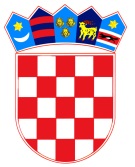 R E P U B L I K A   H R V A T S K ADUBROVAČKO-NERETVANSKA ŽUPANIJA                    GRAD DUBROVNIKG r a d o n a č e l n i kKLASA: 360-01/18-03/09URBROJ: 2117/01-01-19-41Dubrovnik , 26. travnja 2019.g. Temeljem članka 48. Zakona o lokalnoj i područnoj (regionalnoj) samoupravi („Narodne novine“, broj: 33/01, 60/01, 129/05, 109/07, 125/08, 36/09, 150/11, 144/12, 19/13- pročišćeni tekst, 137/15 i 123/17) i članka 41. Statuta Grada Dubrovnika („Službeni glasnik Grada Dubrovnika“, broj: 4/09, 6/10, 3/11, 14/12, 5/13, 6/13 - pročišćeni tekst, 9/15. i 5/18) gradonačelnik Grada Dubrovnika donio je ZAKLJUČAKUtvrđuje se zaključak kojim se daje suglasnost na Sporazum o međusobnoj suradnji radi osiguranja financijskih sredstava i provedbe projekta sanacije odlagališta otpada „Grabovica“- I Etapa i dostavlja Gradskom vijeću Grada Dubrovnika na raspravu i donošenje.Izvjestitelj u ovome predmetu bit će Mato Franković gradonačelnik Grada Dubrovnika.Gradonačelnik  											Mato Franković   DOSTAVITI:Gradsko vijeće Grada Dubrovnika, ovdje.Upravni odjel za izgradnju i upravljanje projektima, ovdje.Upravni odjel za poslove gradonačelnika, ovdje.Pismohrana. G r a d s k o  v i j e ć eKLASA: URBROJ: Dubrovnik,             2019.Na temelju članka 32. Statuta Grada Dubrovnika („Službeni glasnik Grada Dubrovnika“, broj: 4/09, 6/10, 3/11, 14/12, 5/13 i 6/13 - pročišćeni tekst, 9/15 i 5/18) Gradsko vijeće Grada Dubrovnika na  ---- sjednici, održanoj ------------ donijelo je ZAKLJUČAKDaje se suglasnost na Sporazum o međusobnoj suradnji radi osiguranja financijskih sredstava i provedbe projekta sanacije odlagališta otpada „ Grabovica“- I Etapa.Ovlašćuje se Gradonačelnik Grada Dubrovnika Mato Franković da potpiše s Općinom Konavle, Općinom Župa Dubrovačka i Općinom Dubrovačko primorje predmetni Sporazum.Za pripremu i realizaciju obveza  iz točke 1. ovoga Zaključka zadužuje se Upravni odjel za  izgradnju i upravljanje projektima Grada Dubrovnika.	                                                                            Predsjednik Gradskog vijeća                                                                                          mr. sc. Marko Potrebica				                                                                        DOSTAVITI:Gradonačelnik, ovdje.Upravni odjel za izgradnju i upravljanje projektima, ovdje.Upravni odjel za poslove gradonačelnika, ovdje.Pismohrana.GRAD DUBROVNIK, Pred Dvorom 1, 20000 Dubrovnik, MB: 02583020, OIB: 21712494719, zastupan po gradonačelniku Mato FrankovićuOPĆINA KONAVLE Cavtat, Trumbićev put 25, OIB: 24482197680, zastupana po općinskom načelniku Božu Lasiću OPĆINA ŽUPA DUBROVAČKA Srebreno, Vukovarska 48, OIB: 26643690230, zastupana po općinskom načelniku Silviu Nardelli OPĆINA DUBROVAČKO PRIMORJE Slano, Trg Ruđera Boškovića 1, OIB: 32333978490, zastupana po općinskom načelniku Nikoli KnežićuČISTOĆA D.O.O. Put od Republike 14, Dubrovnik, OIB: 16912997621, zastupano po direktoru/članu uprave Marku IvekovićuSklopili su dana _______svibnja 2019. godineSPORAZUM O MEĐUSOBNOJ SURADNJIČlanak 1.Ovim sporazumom uređuje se suradnja između Grada Dubrovnika, Općine Konavle, Općine Župa Dubrovačka i Općine Dubrovačko primorje radi osiguranja financijskih sredstava i provedbe projekta sanacije odlagališta otpada „ Grabovica“- I Etapa na području Grada Dubrovnika  sukladno Izmjeni i dopuni građevinske dozvole KLASA: UP/I-361-03/18-01/000118, URBROJ: 2117/01-15/15-18-0005 od 30. srpnja 2018.g. izdane od Grada Dubrovnika, Upravnog odijela  za izdavanje i provedbu dokumenata prostornog uređenja i gradnje, koja je postala pravomoćna dana 03. rujna 2018.g.Budući  se predmetno odlagalište nalazi na području Grada  Dubrovnika isti je  jedini ovlašten podnositi  prijave na za to predviđene javne natječaje  i pozive EU fondova, dok su Općina Konavle, Općina Dubrovačko  primorje i Općina Župa Dubrovačka dužni kao korisnici odlagališta financijski sudjelovati u njezinoj sanaciji.Članak 2.Sporazumne strane suglasno i neosporno utvrđuju  da je Odlukom  Skupštine društva iz 2001 godine komunalno društvo Čistoća d.o.o. ovlašteno  prikupljati  i naplaćivati posebnu namjensku naknadu iskazanu na računu svojih usluga. Sredstva ostvarena  iz ove naknade su prihod proračuna jedinica lokalne samouprave na kojem je ostvarena, a koristi se isključivo  za troškove odlagališta Grabovice. Ukupno stanje neutrošenih sredstava namjenske naknade  na dan 31.12.2018. godine iznosi 15.302.370,58  kuna i to za jedinice lokalne samouprave kako slijedi:GRAD DUBROVNIK………………………………....11.886.680,73 knOPĆINA KONAVLE……………………………………1.870.708,44 knOPĆINA ŽUPA DUBROVAČKA…………………..….1.325.979,81 knOPĆINA DUBROVAČKO PROMORJE……………… 219.001,60 knČlanak 3. Sporazumne strane suglasno i neosporno utvrđuju da je:- Grad Dubrovnik s Fondom za zaštitu okoliša i energetsku učinkovitost dana 29. lipnja 2004.g. sklopio osnovni  Ugovor o korištenju sredstava fonda za neposredno sufinanciranje i sudjelovanje u realizaciji programa sanacije odlagališta komunalnog otpada „Grabovica“ te osam Dodataka tom Ugovoru.- Dodatkom VI. osnovnog Ugovora iz prethodnog stavka povećano je postotno učešće Fonda u sufinanciranju programa sanacije odlagališta komunalnog otpada „Grabovica“ sa 45% na 60%.- Fond za zaštitu okoliša i energetsku učinkovitost do dana sklapanja VIII Dodatka osnovnog Ugovora priznao Gradu Dubrovniku kao opravdane troškove na ime realizacije programa sanacije odlagališta komunalnog otpada „Grabovica“ u ukupnom iznosu od 13.775.191,12 kuna od čega su Gradu isplaćena sredstva pomoći Fonda u iznosu od 6.766.419,11 kn te da su isti prosljeđivani Čistoći d.o.o., koja je od 2004. vršila sanaciju Grabovice.Članak 4.Sporazumne strane suglasno i neosporno utvrđuju  da je Grad Dubrovnik  kao jedini ovlašten,  pokrenuo otvoreni postupak javne nabave za predmet nabave: izvođenje radova na sanaciji odlagališta komunalnog otpada „Grabovica“- I. faza, Ev. broj nabave: 14-05/19MV, te nabave za projektantski i stručni nadzor.Grad Dubrovnik je donio Odluku o odabiru ekonomski najpovoljnije ponude, KLASA: UP/I-406-01/19-02/31, URBROJ: 2117/01-01-19-23, zajednice ponuditelja G.T. Trade d.o.o., Spinčićeva 2d, 21 000 Split, OIB: 27976544334, ukupna cijena (sa PDV-om) 12.250.113,83 kuna. Procijenjena vrijednost nabave projektantskog i stručnog nadzora iznosi 250.000,00 kn (sa PDV-om).Članak 5.Sporazumne strane su suglasne da u realizaciji sanacije odlagališta komunalnog otpada „Grabovica“ sudjeluju zajednički, sukladno udjelima koje imaju kao osnivači trgovačkog društva Čistoća d.o.o. Dubrovnik.Sredstva za izvršenje radova iz članka 4. u ukupnom iznosu od 12.500.113,83 kn osiguravaju se kako slijedi:Fond za zaštitu okoliša i energetsku učinkovitost:……………….7.008.772,01 knGrad Dubrovnik: ……………………………………………………..4.560.010,25 knOpćina Konavle: ……………………………………………………….541.995,44 knOpćina Župa Dubrovačka………………………………………...…....301.474,66 kn Općina Dubrovačko primorje ……………………………………………87.861,47 knČlanak 6.Sporazumne strane suglasno i neosporno utvrđuju da s obzirom na vrstu i zahtjevnost radova koji će se izvoditi, postoji mogućnost da će se pojaviti vantroškovnički radovi.Ako se u pojedinom obračunskom razdoblju stvarno izvedu radovi na sanaciji odlagališta u vrijednosti većoj od vrijednosti utvrđenoj ovim Sporazumom za to obračunsko razdoblje, potpisnice Sporazuma obvezuju se u istim  sudjelovati sukladno postotku ugovorenih  udjela iz članka 5. Isplata sredstava iz prethodnog stavka izvršit će se  po obavljenom konačnom obračunu  i na temelju završnog izvješća o izvedenim radovima.Članak 7.Sporazumne strane su suglasne da će podnijeti zahtjev Čistoći d.o.o. da izvrši isplatu sredstava namjenske naknade u iznosima iz članka 5. stavak 3. Gradu Dubrovniku kao nositelju investicije najkasnije do 15. srpnja 2019. godine.Čistoća d.o.o. obvezuje se navedeni iznos uplatiti na IBAN Grada Dubrovnika: HR35 24070001 809800009, Model 68, Poziv na broj: 5789-OIB  Iznos do 60% - (maksimalno 7.008.772,01 kn)  potraživat će Grad Dubrovnik od Fonda za zaštitu okoliša i energetsku učinkovitost temeljem  Dodatka IV osnovnog Ugovora o korištenju sredstava Fonda za neposredno sufinanciranje i sudjelovanje Fonda u realizaciji programa sanacije odlagališta komunalnog otpada „Grabovica“.Članak 8.Grad Dubrovnik kao nositelj investicije se obvezuje provoditi program sanacije odlagališta Grabovica I Etapa u skladu s aktivnostima i predviđenim planom sanacije,  te se obvezuje dobivena sredstva iz članka 5. koristiti sukladno namjeni utvrđenoj ovim Sporazumom, te se za druge namjene ne mogu koristiti.Kao dokaz namjenskog trošenja doznačenih sredstava Grad Dubrovnik dostavljat će preslike privremenih situacija potpisnicama  ovog Sporazuma.Članak 9.Čistoća d.o.o. obvezuje se  potpisnice ovog Sporazuma kvartalno izvještavati o stanju neutrošenih sredstava iz članka 2. kao i o novo naplaćenim sredstvima namjenske naknade.Članak 10.Sporazumne strane suglasno utvrđuju da se Grad Dubrovnik obvezuje radove na I Etapi  sanacije dovršiti najkasnije do konca 2019. godine. Članak 11.Sporazume strane suglasno utvrđuju da će sve eventualne izmjene i dopune ovogSporazuma sklapati u pisanom obliku.Članak 12.Sporazumne strane suglasne su da će sve eventualne nesporazume rješavati mirnimputem. U slučaju spora nadležan je stvarno nadležan sud u Dubrovniku.Članak 13.Ovaj Sporazum sastavljen je u deset  istovjetnih primjerka, po dva za svaku potpisnicu Sporazuma.Ovaj Sporazum o suradnji stupa na snagu i primjenjuje se danom potpisa svih sporazumnih strana.GRAD DUBROVNIK:					OPĆINA KONAVLE: Gradonačelnik 					Općinski načelnik:Mato Franković					Božo Lasić_______________________				________________________KLASA:						KLASA:URBROJ:						URBROJ:Datum,						Datum:OPĆINA ŽUPA DUBROVAČKA: 		           OPĆINA DUBROVAČKO PRIMORJE: Općinski načelnik:					Općinski načelnik:Silvijo Nardelli						Nikola Knežić_________________________			_______________________________KLASA:						KLASA:URBROJ:						URBROJ:Datum,						Datum,ČISTOĆA D.O.O.:						 Direktor						Marko Iveković			____________________					R E P U B L I K A   H R V A T S K ADUBROVAČKO-NERETVANSKA ŽUPANIJA                    GRAD DUBROVNIKUpravni odjel za izgradnju i upravljanje projektimaKLASA: 360-01/18-03/09URBROJ: 2117/01-24-19-40Dubrovnik , 25. travnja 2019.g. 								    GRADONAČELNIK									- o v d j e –PREDMET:	Sporazum o međusobnoj suradnji radi osiguranja financijskih sredstava i provedbe projekta sanacije odlagališta otpada „ Grabovica“- I EtapaPrijedlog zaključka, dostavlja seU tijeku je postupak sanacije odlagališta „Grabovica“, budući  se odlagalište nalazi na području Grada  Dubrovnika isti je  jedini ovlašten podnositi  prijave na za to predviđene javne natječaje  i pozive EU fondova, dok su Općina Konavle, Općina Dubrovačko  primorje i Općina Župa Dubrovačka dužni kao korisnici odlagališta financijski sudjelovati u njezinoj sanaciji.Ovim sporazumom uređuje se suradnja između Grada Dubrovnika, Općine Konavle, Općine Župa Dubrovačka i Općine Dubrovačko primorje radi osiguranja financijskih sredstava i provedbe projekta sanacije odlagališta otpada „ Grabovica“- I Etapa.Odlukom  Skupštine društva iz 2001 godine komunalno društvo Čistoća d.o.o. ovlašteno  prikupljati  i naplaćivati posebnu namjensku naknadu iskazanu na računu svojih usluga. Sredstva ostvarena  iz ove naknade su prihod proračuna jedinica lokalne samouprave na kojem je ostvarena, a koristi se isključivo  za troškove odlagališta Grabovice. Ukupno stanje neutrošenih sredstava namjenske naknade  na dan 31.12.2018. godine iznosi 15.302.370,58 kn.  Grad Dubrovnik s Fondom za zaštitu okoliša i energetsku učinkovitost dana 29. lipnja 2004.g. sklopio osnovni  Ugovor o korištenju sredstava fonda za neposredno sufinanciranje i sudjelovanje u realizaciji programa sanacije odlagališta komunalnog otpada „Grabovica“ te osam Dodataka tom Ugovoru. Dodatkom VI. osnovnog Ugovora iz prethodnog stavka povećano je postotno učešće Fonda u sufinanciranju programa sanacije odlagališta komunalnog otpada „Grabovica“ sa 45% na 60%.Fond za zaštitu okoliša i energetsku učinkovitost do dana sklapanja VIII Dodatka osnovnog Ugovora priznao Gradu Dubrovniku kao opravdane troškove na ime realizacije programa sanacije odlagališta komunalnog otpada „Grabovica“ u ukupnom iznosu od 13.775.191,12 kuna od čega su Gradu isplaćena sredstva pomoći Fonda u iznosu od 6.766.419,11 kn te da su isti prosljeđivani Čistoći d.o.o., koja je od 2004. vršila sanaciju Grabovice.Grad Dubrovnik  kao jedini ovlašten, ishodovao Izmjenu i dopunu građevinske dozvole KLASA: UP/I-361-03/18-01/000118, URBROJ: 2117/01-15/15-18-0005 od 30. srpnja 2018.g. te pokrenuo otvoreni postupak javne nabave za predmet nabave: izvođenje radova na sanaciji odlagališta komunalnog otpada „Grabovica“- I. faza, Ev. broj nabave: 14-05/19MV, te nabave za projektantski i stručni nadzor.Grad Dubrovnik je donio Odluku o odabiru ekonomski najpovoljnije ponude, KLASA: UP/I-406-01/19-02/31, URBROJ: 2117/01-01-19-23, zajednice ponuditelja G.T. Trade d.o.o., Spinčićeva 2d, 21 000 Split, OIB: 27976544334, ukupna cijena (sa PDV-om) 12.250.113,83 kuna. Procijenjena vrijednost nabave projektantskog i stručnog nadzora iznosi 250.000,00 kn (sa PDV-om).Sporazumne strane su suglasne da u realizaciji sanacije odlagališta komunalnog otpada „Grabovica“ sudjeluju zajednički, sukladno udjelima koje imaju kao osnivači trgovačkog društva Čistoća d.o.o. Dubrovnik u ukupnom iznosu od 12.500.113,83 kn te da će podnijeti zahtjev Čistoći d.o.o. da izvrši isplatu sredstava namjenske naknade u definiranim udjelima Gradu Dubrovniku kao nositelju investicije najkasnije do 15. srpnja 2019. godine. Iznos do 60% - (maksimalno 7.008.772,01 kn)  potraživat će Grad Dubrovnik od Fonda za zaštitu okoliša i energetsku učinkovitostSlijedom navedenog predlažemo Gradonačelniku donijeti sljedeći:ZAKLJUČAKUtvrđuje se prijedlog zaključka kojim se daje suglasnost na Sporazum o međusobnoj suradnji radi osiguranja financijskih sredstava i provedbe projekta sanacije odlagališta otpada „ Grabovica“- I Etapa i dostavlja Gradskom vijeću Grada Dubrovnika na raspravu i donošenje.Ovlašćuje se Gradonačelnik Grada Dubrovnika Mato Frankovića da potpiše s Općinom Konavle, Općinom Župa Dubrovačka i Općinom Dubrovačko primorje predmetni Sporazum.Za pripremu i realizaciju obveza  iz točke 1. ovoga Zaključka zadužuje se Upravni odjel za  izgradnju i upravljanje projektima Grada Dubrovnika.Izvjestitelj u ovome predmetu bit će Mato Franković gradonačelnik Grada Dubrovnika.                                                                                              Pročelnik                                                                                      Srđan Todorovski, mag.ing.aedif.DOSTAVITI:1.Naslovu.2.Evidencija Odjela, ovdje.3.Pismohrana.